   Plán práce na mesiac    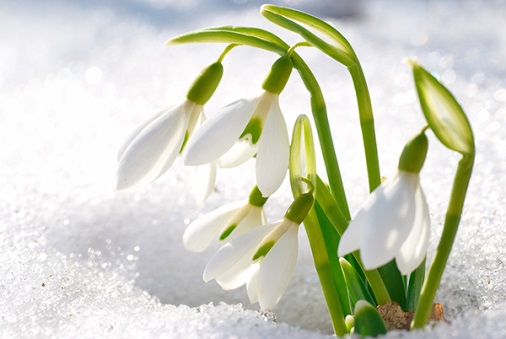    MAREC 2020    Plán práce na mesiac       MAREC 2020    Plán práce na mesiac       MAREC 2020 03. 03.Beseda v 7.A – „Alkohol, vzťahy“ – 2. vyuč. hodina p. Štrbová, CPPPaP03. 03.Futsal – Slovenská asociácia športu – ZŠ Kovarce o 8,30 h.p. Guričan03. 03. Hviezdoslavov Kubín – školské kolo – v čitárni – 2. stupeň ZRŠ II. st., PK SJL04. 03. Hviezdoslavov Kubín – školské kolo – v čitárni – 1. stupeň o 13,00 h. ZRŠ I. st., tr. uč. 05. 03.Beseda v 8. H – „Drogy – ich škodlivosť“ - 3. vyuč. hodina p. Štrbová, CPPPaP09. 03. Voľby do RŠ z radov PZ a ostatných zamestnancov 13,30 h.RŠ, ZRŠ, volebná komisia09. 03. Pracovná porada o 14,00 h. RŠ, ZRŠ, všetci PZ a OZ, AU09. 03. Zasadnutie „Rady rodičov“ o 15,30 h.členovia 09. 03. Plenárne ZRPŠ – zabezpečenie volieb z radov rodičov 16,30 h.pokračovanie triedne ZRPŠ po skončení volieb 17,00 h.RŠ, ZRŠ, triedni dôverníci, triedni učiteliaDo 10. 03. Knižná burza – zbierka starých kníh p. Rumanová 12. 03.Prerušenie elektrickej energie od 8,00 – 12,00 h. – zabezpečenie prevádzky 12. 03.Deň otvorených dverí na MsÚ, 4. roč. od 11,15 – 12,00 h.RŠ, ZRŠ, tr. uč. 13. 03. Deň otvorených dverí na MsÚ, 9. roč. od 11,15 – 12,00 h.RŠ, ZRŠ, tr. uč. 15. – 30. 03. Talentové skúšky na SŠŽiaci 9. roč., VP16. 03. Akcia v mestskej knižnici „Ja som Inna“ – 2. A + 30 detí 1. st. ZRŠ, tr. uč. 16. – 20. 03. „Týždeň boja proti rasizmu“ – Spája nás farba oblečeniaZRŠ, p. Rumanová, p. Bezák, p. Bačovská17. 03. Putovanie za rozprávkou – školská knižnica p. Rumanová, ZRŠ 18. 03.Fyzikálna olympiáda – okresné kolo – ZŠ Tríbečská ZRŠ, PK MAT - FYZ19. 03.3. kolo projektu „Viem čo zjem“ – 9,40 – 12,00 h.p. Sedlárová, p. Smatanová20. 03. Chemická olympiáda – okresné kolo p. Bezáková20. 03. Rozdať prihlášky na SŠ – potvrdenie od lekára VP p. Turečeková 23. – 31. 03.Príprava testu „Školská zrelosť“ŠpG p. Štrbová24. 03.Krajské kolo Dejepisnej olympiády – Levice p. Turečeková24. 03.Pytagoriáda – okresné kolo P3,4,5 p. Hupková, PK Mat25. 03.Pytagoriáda – okresné kolo P6,7,8p. Hupková, PK Mat25. 03. Príprava zápisných lístkov na SŠVP p. Turečeková 26. 03. Slávnostné posedenie ku Dňu učiteľov o 16,00 h. – Kultúrny dom Topoľčany RŠ. ZRŠ, PZ, OZ, AU27. 03. Slávnostná pedagogická rada ku Dňu učiteľov o 15,30 h. RŠ, ZRŠ, PZ, OZ, AU, VP, všetci zamestnanci 30. 03.X-Vision – Foto 1. stupeň a 5. ročník Triedni učitelia, ZRŠ31. 03.X-Vision – Foto 2. stupeň Triedni učitelia, ZRŠ31. 03. GREMIÁLNA PORADA o 7,10 hod. RŠ, vedenie grémia PriebežneBudovanie „SNOEZELEN“p. ŠtrbováCelý mesiacNácvik písania odpovedí do odpoveďových hárkov T9PK SJL, MAT, VP p. Turečeková